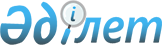 Об образовании избирательных участков для проведения голосования и подсчета голосов по Карасайскому району
					
			Утративший силу
			
			
		
					Решение акима Карасайского района Алматинской области от 20 января 2015 года № 1-2. Зарегистрировано Департаментом юстиции Алматинской области 23 января 2015 года № 3002. Утратило силу решением акима Карасайского района Алматинской области от 03 августа 2015 года № 8-15      Сноска. Утратило силу решением акима Карасайского района Алматинской области от 03.08.2015 № 8-15 (вводится в действие по истечении десяти календарных дней после дня его первого официального опубликования).

      Примечание РЦПИ.

      В тексте документа сохранена пунктуация и орфография оригинала.

      В соответствии с пунктом 1 статьи 23 Конституционного Закона Республики Казахстан от 28 сентября 1995 года "О выборах в Республике Казахстан" и пунктом 2 статьи 33 Закона Республики Казахстан от 23 января 2001 года "О местном государственном управлении и самоуправлении в Республике Казахстан" аким Карасайского района РЕШИЛ:

      1. Для проведения голосования и подсчета голосов образовать по Карасайскому району избирательные участки согласно приложению к настоящему решению.

      2. Контроль за исполнением настоящего решения возложить на руководителя аппарата акима района Серікқазы Абайжан Серікқазыұлы. 

      3. Настоящее решение вступает в силу со дня государственной регистрации в органах юстиции и вводится в действие по истечении десяти календарных дней после дня его первого официального опубликования.

 Избирательные участки образованные для проведения голосования и подсчета голосов по Карасайскому району      Избирательный участок № 365.

      Центр: город Каскелен, улица Алимкулова № 78, средняя школа имени Пушкина, телефон: 27012.

      В границах: город Каскелен, улицы: Абылайхана с № 291 по 317 (нечетная сторона), Канкурова с № 49 по 79, Курмангазы с № 1 по 36, Атекеева с № 1 по 62, Алимкулова с № 40 по 128 (четная сторона), Алимкулова с № 81 по 129 (нечетная сторона), Ауэзова с № 1 по 62, Карасай батыра с № 81 по 137 (нечетная сторона), Карасай батыра с № 84 по 138 (четная сторона), Саукеле с № 1 по 36, Гоголя с № 92 по 141, Бокина с № 46 по 82, Оркен с № 1 по 30, Калдаякова с № 1 по 13, Аймуытова с № 63 по 141 (нечетная сторона), Айтей батыра с № 20 по 66 (четная сторона).

      Избирательный участок № 366.

      Центр: город Каскелен, улица Гоголя № 44, средняя школа - гимназия имени Абая, телефон: 22060.

      В границах: город Каскелен, улицы: Толе би с № 66 по 96 (четная сторона), Толе би с № 43 по 95 (нечетная сторона), Карасай батыра с № 58 по 82 (четная сторона), Карасай батыра с № 43 по 79 (нечетная сторона), Бокина с № 1 по 45, Гоголя с № 54 по 91, Уябаева с № 56 по 91, Канкурова с № 80 по 86, Аймауытова с № 64 по 108 (четная сторона), Калтаева с № 60 по 98, Байжарасова с № 70 по 100 (четная сторона), Байжарасова с № 37 по 81 (нечетная сторона), Каражанова с № 42 по 68 (четная сторона), Каражанова с № 43 по 57 (нечетная сторона), Валиханова с № 7 по 24, Абылайхана с № 235 по 289 (нечетная сторона), Кошек батыра с № 42 по 144, Макашева с № 42 по 134, Алимкулова с № 41 по 113 (нечетная сторона), Айтей батыра с № 21 по 67 (нечетная сторона); переулки: Токтарова с № 2 по 8 (четная сторона), с № 1 по11 (нечетная сторона), Алмалы с № 1 по 18, Алимкулова с № 1 по 14, Жас талап с № 1 по 17; микрорайон "Южный" с № 1 по 34.

      Избирательный участок № 367.

      Центр: город Каскелен, улица Абылайхана № 211, Районная библиотека Акима Карасайского района, телефон: 21690.

      В границах: город Каскелен, улицы: Абылайхана с № 203 по 229 (нечетная сторона), Абая с № 39 по 83, Агынтай батыра с № 45 по 69, Барибаева с № 65 по 95, Гоголя с № 1 по 53, Жумабаева с № 1 по 54, Кисикова с № 36 по 75, Карасай батыра с № 1 по 43 (нечетная сторона), Карасай батыра с № 2 по 58 (четная сторона), Байгазиева с № 54 по 96 (четная сторона), Байгазиева с № 37 по 69 (нечетная сторона), Умралиева с № 48 по 84, Толе би с № 2 по 64.

      Избирательный участок № 368.

      Центр: город Каскелен, улица Байгазиева № 91, средняя школа имени Байжанова, телефон: 21230.

      В границах: город Каскелен, улицы: Кисикова с № 76 по 126, Барибаева с № 96 по 172, Калтаева с № 1 по 59, Абая с № 83 по 106, Байжарасова с № 1 по 37 (нечетная сторона), Байжарасова с № 2 по 70 (четная сторона), Каражанова с № 1 по 41, Жумабаева с № 55 по 148, Кошек батыра с № 145 по 176, Агынтай батыра с № 69 по 96, Найзатас с № 1 по 16, Айтеке би с № 1 по 24, Шакеева с № 1 по 16, Казыбек би с № 1 по 56, Сатпаева с № 1 по 26, Алтын орда с № 1 по 30, Байгазиева с № 69 по 171 (нечетная сторона), Байгазиева с № 96 по 170 (четная сторона), Итакова с № 1 по 10, 10-лет Независимости с № 49 по 90, Воинов-интернационалистов с № 1 по 54, Кабанбай батыра с № 1 по 42, Аймауытова с № 1 по 62, Умралиева с № 84 по 132, Болатбек №1 по 6, Аршалы с №1 по 12, Уябаева №1 по 56, Канкурова с №1 по 48; село Коктобе.

      Избирательный участок № 369.

      Центр: город Каскелен, улица Барибаева № 48, средняя школа имени Керимбекова, телефон: 23189.

      В границах: город Каскелен, улицы: Жангозина с № 1 по 47а, Абылайхана с № 66 по 80 (четная сторона), Абылайхана с № 177 по 201 (нечетная сторона), Туякбаева с № 1 по 32, Кебеже с № 1 по 42, 10-лет Независимости с № 1 по 48, Барибаева с № 1 по 63, Кисикова с № 1 по 35, Байгазиева с № 1 по 37 (нечетная сторона), Байгазиева с № 2 по 52 (четная сторона), Умралиева с № 1 по 48, Агынтай батыра с № 1 по 44, Абая с № 1 по 38, Саламатова с № 1 по 40, Бейсебаева с № 1 по 82, Булгакбаева с № 1 по 58, Бастау с № 1 по 56, Бухар жырау с № 1 по 36, Айкайтас с № 1 по 36; микрорайон "Арман" с № 1 по 52.

      Избирательный участок № 370.

      Центр: город Каскелен, улица Бейсебаева № 147, административное здание Товарищества с ограниченной ответственностью "Алматыгазсервис", телефон: 21068.

      В границах: город Каскелен, улицы: Бейсебаева с № 83 по 188, Жазира с № 1 по 24, Алимкулова с № 1 по 39, Шалкар с № 1 по 18, Макашева с № 1 по 42, Туякбаева с № 32 по 74, Гагарина с № 1 по 29, Байтурсынова с № 1 по 9, Айтей батыра с № 1 по 21, Аяз би с № 1 по 18, Кошек батыра с № 1 по 41, Абылайхана с № 94 по 200 (четная сторона), Саламатова с № 41 по 146, Бастау с № 56 по 100, Жангозина с № 75/1 по 75/5, Бурган № 1 по 9; переулки: Бакинский с № 1а по 10, Жангозина с № 1 по 41.

      Избирательный участок № 371. 

      Центр: город Каскелен, улица Абылайхана № 40, Районный Дом культуры Акима Карасайского района, телефон: 22870.

      В границах: город Каскелен, улицы: Саркырама с № 1 по 107, Жибек Жолы с № 49 по 93, Намыс с № 1 по 18, Жамбыла с № 1 по 38, Жарокова с № 1 по 42, Умбеталы с № 1 по 33, Аль-Фараби с № 36 по 78, Бердикулова с № 1 по 10, Айдарлы с № 1 по 27, Кунаева с № 2 по 90 (четная сторона), Наурызбая с № 1 по 96, Кайназар батыра с № 1 по 39, Богенбая с № 1 по 32, Енбекши с № 1 по 36, Абылайхана с № 69 по 175 (нечетная сторона) и с № 42 по 64 (четная сторона), Алпамыс с № 1 по 26, Арасан с № 1 по 12, Алтынсарина с № 1а по 21, Тлеубаева с № 1 по 12, Молдагуловой с № 2 по 29, Шапагат с № 1 по 12, Аскарова с № 1 по 148, Муратбаева с № 1 по 8, Тастак с № 1 по 22, Райымбека с № 1 по 29 (нечетная сторона), Райымбека с № 2 по 12 (четная сторона).

      Избирательный участок № 372. 

      Центр: город Каскелен, улица Абылайхана № 5, административное здание Акционерного общества "Жол", телефон: 23384.

      В границах: город Каскелен, улицы: Заводская с № 1 по 44, Алтынкум с № 1 по 21, Иргели с № 1 по 29, Болашак с № 1 по 30, Тлендиева с № 1 по 33, Абылайхана с № 2 по 40 (четная сторона) и с № 1 по 67 (нечетная сторона), Кунаева с № 1 по 123 (нечетная сторона), Рыскулова с № 1 по 45, Кошкарбаева с № 1 по 45, Байбосынова с № 1 по 44, Жибек Жолы с № 1 по 49, Биржан сал с № 1 по 25, Акын Сара с № 1 по 32, Аль-Фараби с № 1 по 36, Кастеева с № 1 по 18, Керимбекова с № 1 по 14, Курылысшы с № 1 по 45, Маметовой с № 1 по 77, Жандосова с № 1 по 12, Самал с № 1 по 18, Жетыозен с № 1 по 8, Достык с № 1 по 61, Карасу с № 1 по 25, Мамыр с № 1 по 18, Тулпарсаз с № 1 по 31, Бозой с №1 по 44, Коктерек с № 1 по 32, Бескарагай с № 1 по 39, Улкенсаз с № 1 по 44, Аксай с № 1 по 19, Каскасу с № 1 по 33, Каратал с № 1 по 26, Суыкбулак с № 1 по 26, Акши с № 1 по 29, Балхаш с № 1 по 34, Кызылсай с № 1 по 20; переулки: Тлендиева с № 1 по 18, Коктем с № 1 по 18, Темирказык с № 1 по 26; микрорайон "Алтын-Аул" многоэтажные дома с № 1 по 24 и коттеджи с № 1 по 30. 

      Избирательный участок № 373.

      Центр: город Каскелен, улица Кастеева № 43, средняя школа имени Алимкулова, телефон: 21345.

      В границах: город Каскелен, улицы: Умбеталы с № 1 по 65, Жана жол с № 1 по 24, Тастак с № 23 по 74, Рыскулбекова с № 1 по 81, Аль-Фараби с № 36 по 83, Махамбет-Исатая с № 1 по 20, Кастеева с № 19 по 68, Керимбекова с № 1 по 28, Ак жол с № 1 по 26, Сункар с № 1 по 65, Маргулан с № 1 по 40, Таусамалы с № 1 по 67, Долан с № 1 по 10, Гаухартас с № 1 по 30, Актас с № 1 по 20, Окжетпес с № 1 по 15, Жартас с № 1 по 20, Аксу с № 1 по 20, Коктас с № 1 по 20, Шығыс с № 1 по 50, Райымбека с № 14 по 94 (четная сторона) и с № 31 по 131 (нечетная сторона). 

      Избирательный участок № 374.

      Центр: село Айтей, улица Наурыз № 8, средняя школа имени Косынова, телефон: 36869.

      В границах: село Айтей.

      Избирательный участок № 375.

      Центр: село Енбекши, улица Райымбека №2, средняя школа Енбекши, телефон: 59412.

      В границах: села Енбекши, Уштерек, Кумарал, Сауыншы.

      Избирательный участок № 376.

      Центр: село Иргели, улица Рахметова № 9, средняя школа имени Л.Толстого, телефон: 3883025.

      В границах: село Иргели, улицы: Рахметова с № 1 по 70, Жетысу с № 1 по 67, Жарокова с № 1 по 20, Момышулы с № 1 по 75, Достык с № 1 по 128, Бесембаева с № 1 по 67, Акжол с № 1 по 63; село Кемертоган.

      Избирательный участок № 377.

      Центр: село Иргели, улица Центральная, без номера, Дом культуры села Иргели, телефон: 3883252.

      В границах: село Иргели, улицы: Ынтымак с № 1 по 41, Мерей с № 1 по 28, Исагулова с № 1 по 94, Жастар с № 1 по 38, Алмалы с № 1 по 17, Сапарлы жол с № 1 по 18, Кунаева с № 1 по 128, Абая с № 1 по 16, Шугыла с № 1 по 21; микрорайон "Нурлы Тан" с № 1 по 21.

      Избирательный участок № 378.

      Центр: село Коксай, улица Кожабекова № 11, средняя школа имени М. Маметовой, телефон: 3884590. 

      В границах: село Коксай, улицы: Наурызбай батыра с № 1 по 86, Желтоксан с № 1 по 46, Ардагер с № 1 по 80, Береке с № 1 по 14, Пушкина с № 1 по 17, М. Маметовой с № 1 по 15, Кожабекова с № 1 по 37, Жамбыла с № 1 по 61, Арай с № 1 по 60, Жана-Гасыр с № 1 по 89.

      Избирательный участок № 379.

      Центр: село Коксай, улица Кожабекова, без номера, почтовое отделение, телефон: 41000.

      В границах: село Коксай, улицы: Атшабарова с № 2 по 59, Таншолпан с № 1 по 63, Улттар достыгы с № 1 по 15, Женис с № 1 по 55, Аксай с № 1 по 25, Райымулы Шокпар с № 1 по 79, Бейбитшилик с № 1 по 25, Жас улан с № 1 по 110, Балдырган с № 1 по 23, Мереке с № 1 по 37, Тауелсиздик с № 1 по 63.

      Избирательный участок № 380. 

      Центр: село Ушконыр, улица Байтурсынова № 43, Ушконырская средняя школа-гимназия, телефон: 50576.

      В границах: село Ушконыр, улицы: Южная с № 1 по 64, Панфилова с № 1 по 96, Ауэзова с № 1 по 95, Ашекеева с № 1 по 24, Толе би с № 1 по 72, Утеген батыра с № 1 по 65, Жибек жолы с № 1 по 75 (нечетная сторона), Жетысу с № 27 по 64, Адильбекова с № 1 по 57, Кунаева с № 35 по 81, Макатаева с № 35 по 86, Кабанбай батыра с № 1 по 33, Амангельды с № 1 по 15, Сауткан с № 1 по 32; территория Колледжа водного хозяйства; переулки: Алатау с № 1 по 12, Достык с № 1 по 14, Жастар с № 1 по 18.

      Избирательный участок № 381.

      Центр: село Ушконыр, улица Жибек Жолы № 12, средняя школа имени

      М. Ауэзова, телефон: 54740.

      В границах: село Ушконыр, улицы: Жибек жолы с № 4 по 88 (четная сторона), Богенбай батыра с № 1 по 73, Абиш с № 1 по 89, Боламбаева с № 1 по 17, Домалак ана с № 1 по 101, Капал батыра с № 1 по 111, Рыскулова с № 1 по 99, Жетысу с № 1 по 26, Адильбекова с № 58 по 94, Кунаева с № 1 по 34, Макатаева с № 1 по 34, Жанкожа батыра с № 1 по 44, Молдагуловой с № 1 по 6; село Айкым.

      Избирательный участок № 382.

      Центр: село Ушконыр, улица Жибек жолы № 88, средняя школа имени Карасай батыра, телефон: 54973.

      В границах: село Ушконыр, улицы: Южная с № 65 по 136, Панфилова с № 97 по 137, Жамбыла с № 1 по 52, Сауыткан с № 33 по 57, Ауэзова с № 96 по 137, Толе би с № 73 по 136, Момышулы с № 1 по 36, Утеген батыра с № 66 по 108, Жибек жолы с № 77 по 131 (нечетная сторона) и с № 90 по 132 (четная сторона), Женис с № 1 по 8, Абиш с № 89 по 154, Баубекова с № 1 по 26, Тлендиева с № 1 по 34, Домалак Ана с № 102 по 134, Капал батыра с № 112 по 137, Рыскулова с № 100 по 121, Алдашева с № 1 по 76, Алжан с № 1 по 68, Жетысу с № 65 по 70.

      Избирательный участок № 383.

      Центр: село Бекболат, улица Мектеп № 2, средняя школа имени 1-Мая, телефон: 51539.

      В границах: села Бекболат, Сауыншы.

      Избирательный участок № 384.

      Центр: село Кайнар, улица Боброва № 1, Кайнарская средняя школа, телефон: 37565.

      В границах: село Кайнар. 

      Избирательный участок № 385.

      Центр: село Жандосово, улица Алатау № 16, средняя школа имени О. Жандосова, телефон: 42057.

      В границах: села Жандосово, Кайрат.

      Избирательный участок № 386.

      Центр: село Шалкар, улица Абая, №9, средняя школа имени Ломоносова, телефон: 34416.

      В границах: село Шалкар.

      Избирательный участок № 387.

      Центр: село Турар, улица Копбаева, №21, средняя школа имени Байсалбаева, телефон: 59921.

      В границах: село Турар.

      Избирательный участок № 388.

      Центр: село Колащы, улица Байжарасова № 2, средняя школа имени Барибаева, телефон: 58493.

      В границах: село Колашы.

      Избирательный участок № 389.

      Центр: станция Шамалган, улица Дуйсекова, № 42а, Шамалганская казахская средняя школа, телефон: 58141.

      В границах: станция Шамалган, улицы: Дуйсекова с № 49 по 120, Абая с № 57 по 113, Момышулы с № 1 по 11 (нечетная сторона), Жамбыла с № 50 по 92, Сейфуллина с № 1 по 56, Рыскулова с № 1 по 50, Отеген батыра с № 1 по 43, Барибаева с № 1 по 14, Жандосова с № 1 по 29, Панфилова с № 1 по 10, Жансугурова с № 1 по 47, Д. Кусаина с № 5 по 73, Байтурсынова с № 1 по 40, Жанкожа с № 1 по 22, Майлина с № 1 по 55; переулок Майлина с № 1 по 6. 

      Избирательный участок № 390.

      Центр: станция Шамалган, улица Алтынсарина № 2, средняя школа имени И. Алтынсарина, телефон: 58276.

      В границах: станция Шамалган, улицы: Коркыт баба с № 1 по 24, Бухар жырау с № 1 по 29, Алтынсарина с № 1 по 78, Акбайлау с № 1 по 11, Дулатова с № 1 по 55, Кажымукана с № 1 по 9, Амангельды с № 1 по 43, Момышулы с № 2 по 8 (четная сторона), Акбастау с № 1 по 11, Жамбыла с № 1 по 49, Кунаева с № 1 по 96, Абильда с № 1 по 47, Толе би с № 1 по 73, Дуйсекова с № 1 по 48, Маметовой с № 1 по 9, Абая с № 1 по 52, Темир жолы с № 1 по 6; переулки: Алтынсарина с № 1 по 4, Кажымукана с № 1 по 8, Амангельды с № 1 по 6. 

      Избирательный участок № 391.

      Центр: станция Шамалган, улица Сатпаева № 10, административное здание Акционерного общества "Шамалган автоколик", телефон: 58271. 

      В границах: станция Шамалган, улицы: Жибек жолы с № 1 по 47, Курмангалиева с № 1 по 59, Наурызбая с № 1 по 34, Богембая с № 1 по 26, Калдаякова с № 1 по 11, Азербаева с № 1 по 7, Айтеке би с №1 по 17, Сатпаева с № 1 по 11, Аймакова с № 1 по 39, Жетысу с №1 по 59, Байжарасова с № 1 по 91, Молдагуловой с № 1 по 66, Достык с № 1 по 33, Жумабаева с № 1 по 29, Женис с № 1 по 18, Шиели с № 1 по 42, Шугыла с № 1 по 38.

      Избирательный участок № 392.

      Центр: станция Шамалган, улица Алматы № 1, административное здание "Дорожно-эксплуатационное управление-20", телефон: 58564. 

      В границах: станция Шамалган, улицы: Курмангазы с № 1 по 26, Кабанбая с № 1 по 13, Ершабая с № 1 по 47, Райымбека с № 1 по 26, Карасай батыра с № 1 по 29, Ауэзова с № 1 по 34, Нурпеисова с № 1 по 16, Казбек би с № 1 по 15, Домалак ана с № 1 по 12, Алатау с № 1 по 37, Кенесары с № 1 по 60, Макатаева с № 1 по 10, Суюнбая с № 1 по 32, Тынышбаева с № 1 по 12, Алматы с № 1 по 44; переулок Макатаева с № 1 по 5; села Жынгылды, Куркудык.

      Избирательный участок № 393.

      Центр: село Кошмамбет, улица Жандосов, № 1, средняя школа имени Кошмамбета, телефон: 59531.

      В границах: село Кошмамбет.

      Избирательный участок № 394.

      Центр: село Батан, улица Саламатова № 31, фельдшерско-акушерский пункт, телефон: 35842.

      В границах: село Батан.

      Избирательный участок № 395.

      Центр: село Жамбыл, улица Жамбыла № 24, средняя школа имени Жамбыла, телефон: 35337.

      В границах: село Жамбыл.

      Избирательный участок № 396.

      Центр: село Улан, улица Агибаева № 13, средняя школа имени Крупской, телефон: 43095.

      В границах: село Улан.

      Избирательный участок № 397.

      Центр: село Алмалыбак, улица Хабибуллина № 9, средняя школа – гимназия имени Аль-Фараби, телефон: 53939.

      В границах: село Алмалыбак.

      Избирательный участок № 398.

      Центр: село Жалпаксай, улица Тегис №1, контора опытного хозяйства "Каскелен", телефон: 53826.

      В границах: село Жалпаксай.

      Избирательный участок № 399.

      Центр: село Мерей, улица Мектеп №1, средняя школа имени Макаренко, телефон: 35688.

      В границах: села Мерей, Кольди.

      Избирательный участок № 400.

      Центр: село Береке, улица Алтынсарина № 1, средняя школа имени Бейсебаева, телефон: 34141. 

      В границах: села Береке, Ельтай.

      Избирательный участок № 401. 

      Центр: село Исаево, улица Рыскулова № 64, начальная школа Исаево, телефон: 32483.

      В границах: село Исаево.

      Избирательный участок № 402.

      Центр: село Жармухамбет, улица Кажимукана № 19, Жармухамбетская начальная школа, телефон: 30522.

      В границах: село Жармухамбет.

      Избирательный участок № 403.

      Центр: село Каратобе, улица Ашекеева, № 5, Каратобинская начальная школа, телефон: 32262.

      В границах: село Каратобе.

      Избирательный участок № 404.

      Центр: село Кокозек, улица Акымжанова, № 15, Кокозекская средняя школа, телефон: 59410.

      В границах: села Кокозек, Коктоган, Аксенгир, 71-разъезд.

      Избирательный участок № 405.

      Центр: село Абай, улица Алтынсарина № 130, средняя школа имени М. Габдуллина, телефон: 3890033.

      В границах: село Абай, улицы: Азербаева с № 5 по 23 (нечетная сторона), Абая с № 1 по 32, Сейфуллина № 11, 13, Домалак ана с № 23а по 42, Толе би с № 37 по 145 (нечетная сторона), с № 42 по 146, (четная сторона), Рыскулова с № 37 по 149 (нечетная сторона), с № 48 по 156 (четная сторона), Кунаева с № 45 по 163 (нечетная сторона), с № 32 по 164 (четная сторона), Райымбека с № 35 по 91 (нечетная сторона), с № 44 по 110 (четная сторона), Тауелсиздик-I с № 49 по 149 (нечетная сторона), с № 52 по 162 (четная сторона), Тауелсиздик-II с № 49 по 154, Алатау с № 1 по 24, Алтынсарина с № 1 по 39, Бейбитшилик с № 1 по 52, Жандосова с № 5 по 29, Карасай батыра с № 1 по 32, Молдагуловой с № 1 по 23, Майлина с № 1 по 48, Шаянбаева с № 1 по 23.

      Избирательный участок № 406.

      Центр: село Абай, улица Макатаева № 30, средняя школа села Абай, телефон: 3890607.

      В границах: село Абай, улицы: Азербаева с № 6 по 22 (четная сторона), Абая с № 1 по 32, Сейфуллина с № 1/1 по 1/10, № 1/12, Домалак ана с № 1/1 по 1/13, Толе би с № 1 по 35 (нечетная сторона), с № 2 по 40 (четная сторона), Рыскулова с № 1 по 35 (нечетная сторона), с № 2 по 46 (четная сторона), Кунаева с № 1 по 43 (нечетная сторона), с № 2 по 30 (четная сторона), Райымбека с № 1 по 33 (нечетная сторона), с № 2 по 42 (четная сторона), Тауелсиздик-I с № 1 по 47 (нечетная сторона), с № 2 по 50 (четная сторона), Тауелсиздик-II с № 1 по 48, Желтоксан с № 1 по 33, Макатаева с № 1 по 37, Макашева с № 1 по 66, Уалиханова с № 1 по 58.

      Избирательный участок № 407.

      Центр: село Райымбек, улица Туркестан № 14, средняя школа имени Азербаева, телефон: 34738.

      В границах: село Райымбек.

      Избирательный участок № 408.

      Центр: село Булакты, улица Наурыз № 4, Булактинская начальная школа села, телефон: 34855.

      В границах: село Булакты.

      Избирательный участок № 409.

      Центр: село Долан, улица Достык № 28, Доланская начальная школа, телефон: 33290.

      В границах: села Долан, Кумтоган.

      Избирательный участок № 410.

      Центр: село Кыргауылды, улица Инкарбекова № 49, средняя школа имени Ушинского, телефон: 3056745.

      В границах: село Кыргауылды.

      Избирательный участок № 411.

      Центр: село Жанатурмыс, улица Алтынсарина № 69, Жанатурмысская средняя школа, телефон: 3051193.

      В границах: село Жанатурмыс.


					© 2012. РГП на ПХВ «Институт законодательства и правовой информации Республики Казахстан» Министерства юстиции Республики Казахстан
				
      Исполняющий обязанности

      акима района

Н. Жұмәділ
Приложение к решению акима Карасайского района от 20 января 2015 года № 1- 2 "Об образовании избирательных участков для проведения голосования и подсчета голосов по Карасайскому району"